Ancient Greece Word Search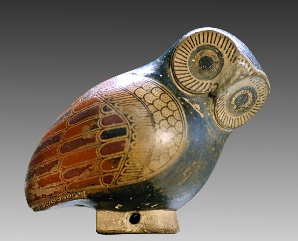 AESCHYLUS  AGAMEMNON  ALEXANDER ANTIGONUS ARCHIMEDES  ARISTARCHUS  ARISTIDES  ARISTOPHANES ARISTOTLE  CIMON  CLISTHENES  DARIUS  DEMOCRITUS DEMOSTHENES  DIOGENES  DRACO  EPAMINONDAS  EPICURUS  ERATOSTHENES  EUCLID  EURIPIDES  HECTOR  HELEN  HERODOTUS  HESIOD  HIPPOCRATES  HOMER  ICTINUS  LEONIDAS  MYRON  ODYSSEUS  PARIS  PERICLES  PHEIDIPPIDES  PHIDIAS  PHILIP II   PINDAR  PLATO  PRAXITELES  PTOLEMY  PYTHAGORAS  SAPPHO  SELEUCUS  SOCRATES  SOLON  SOPHOCLES  THALES   THUCYDIDES  XENOPHON  XERXES  ZENO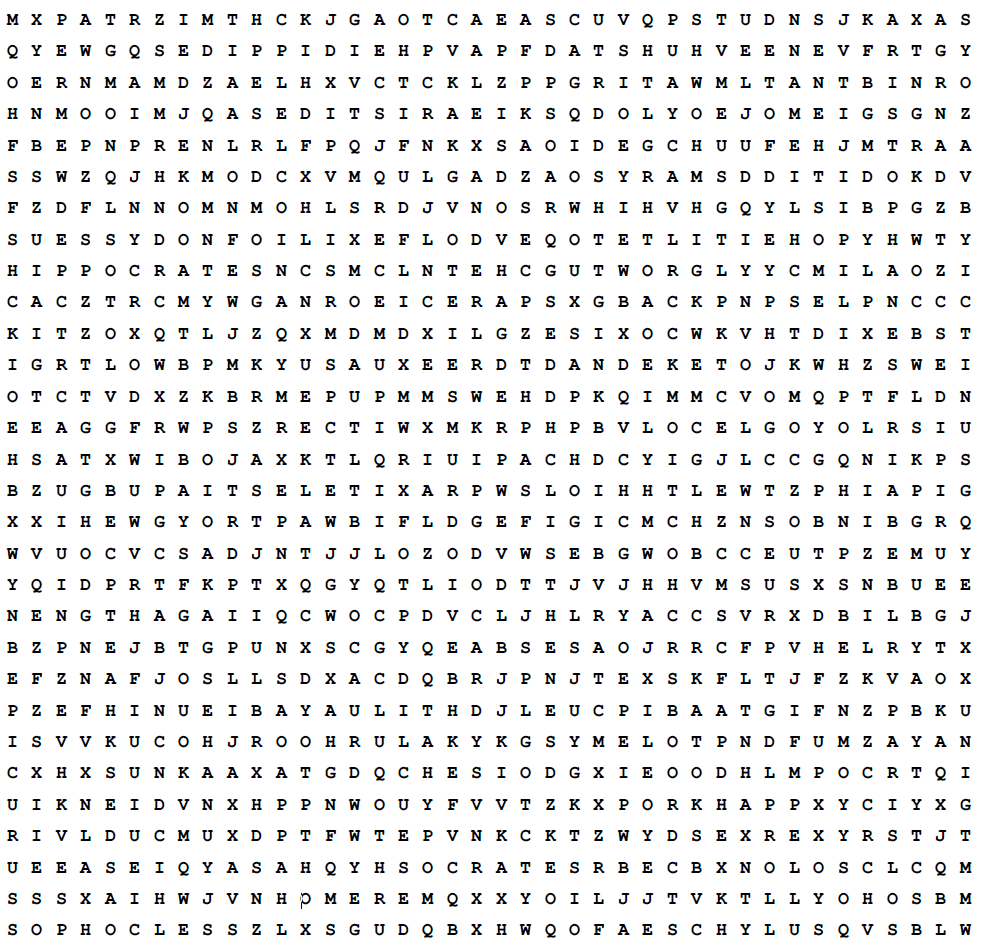 